MINISTÉRIO DA EDUCAÇÃO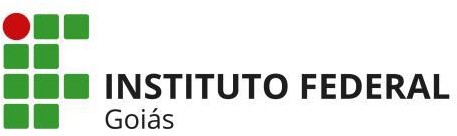 SECRETARIA DE EDUCAÇÃO PROFISSIONAL E TECNOLÓGICA INSTITUTO FEDERAL DE EDUCAÇÃO, CIÊNCIA E TECNOLOGIA DE GOIÁS PRÓ-REITORIA DE ENSINOANEXO IREQUERIMENTO DE JUSTIFICATIVA / ABONO DE FALTA- - - - - - - - - - - - - - - - - - - - - - - - - - - - - - - - - - - - - - - - - - - - - - - - - - - - - - - - - - - - - - - - - - - - - - - - - - - - - - - - - - - - - - - - - - - - - - - - - - - - -Reitoria do Instituto Federal de GoiásAv. Assis Chateaubriand, nº 1.658, Setor Oeste. CEP: 74.130-012. Goiânia-GO Fone: (62) 3612-2200TIPOJustificar FaltaNOME DO ESTUDANTENOME DO ESTUDANTETIPOJustificar Falta para Reposição de AtividadesMATRÍCULAPERÍODOTIPOAbonar FaltaCURSODADOS DO DOCUMENTOCOMPROBATÓRIOVISTO DO CONFERENTEDADOS DO DOCUMENTOCOMPROBATÓRIOSEQ.DISCIPLINASSOLICITAÇÃOCIÊNCIA DO/A PROFESSOR/A12345CIÊNCIA DO/A ESTUDANTEDATA 	/ 	/  	ASSINATURA REQUERIMENTORECEBIDO EM 	/ 	/  	MATRÍCULA SIAPE:SERVIDOR(A):